Publicado en Ciudad de México el 10/03/2020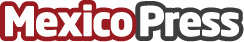 "El Señor de las Burbujas" regresa a México para hacer explotar la mente: Especial Día del Niño 2020 en CDMXEl espectáculo, que se presentará en el mismo lugar que el año pasado, ofrece casi una hora de puro encanto; sin mencionar la cadena cada vez más sorprendente de otras hazañas que realiza con burbujas apenas creíbles este artista de lo efímero ganador de múltiples premios, incluido figurar en el Libro Guinness de los Récords.  "El Señor de las Burbujas" regresa a la Ciudad de México el Domingo 29 de Marzo a las 12 horas. Se anuncian funciones extraordinarias para celebrar el Día del niño 2020 en CDMXDatos de contacto:Lourdes Escribano9841876571Nota de prensa publicada en: https://www.mexicopress.com.mx/el-senor-de-las-burbujas-regresa-a-mexico-para Categorías: Artes Visuales Artes Escénicas Eventos Ocio para niños Ciudad de México Premios http://www.mexicopress.com.mx